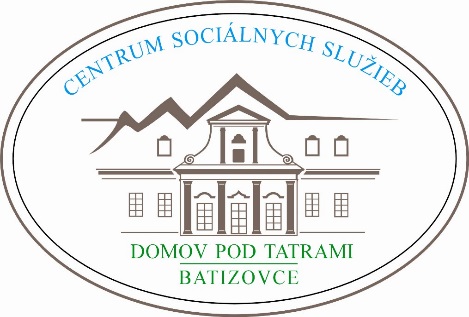 Vyhodnotenie dotazníka spokojnosti prijímateľa sociálnej služby v CSS Domov pod Tatrami - Útulok za rok 2021Prijímatelia boli požiadaní o anonymné vyplnenie dotazníka spokojnosti, ktorého cieľom bolo  zmapovať spokojnosť, prípadne nespokojnosť s poskytovanými službami v CSS – Útulok vo Svite. Z 37 prijímateľov dotazník vyplnilo 35, čo predstavuje 94,59 %.Dotazník obsahoval 15 otázok. Otázky č. 1, 2 boli štatistické - pohlavie, vek prijímateľov sociálnej služby. Otázky č. 3, 14 boli s možnosťou odpovede. Otázky č. 4, 5, 9 boli prijímateľmi hodnotené prostredníctvom hodnotiacej škály ako známkovanie v škole od 1 (výborne) do 5 (nedostatočne). Na otázku č. 8 bolo potrebné odpovedať slovne. Na uzavreté otázky č. 6, 7, 10, 11, 12, 13, 15 bolo potrebné odpovedať áno – nie.Jednotlivé otázky sú vyhodnotené pomocou grafického zobrazenia. Prijímatelia sociálnej služby mali možnosť pri otázke zaznamenať svoj komentár. Tieto komentáre boli do vyhodnotenia pripísané v pôvodnom znení. Z hľadiska vyhodnotenia odpovedí v dotazníkoch sme hodnotenie 1, 2, 3 považovali za pozitívne a hodnotenie 4, 5, za negatívne.Graf č. 1 Otázka č. 1	Na otázku č. 1 odpovedalo 35 prijímateľov sociálnej služby. Z odpovedí vyplýva, že poskytovanie sociálnej služby v Útulku vo Svite využilo v hodnotenom období viac mužov ako žien.Graf č. 2  Otázka č. 2Na otázku č. 2 odpovedalo 35 prijímateľov sociálnej služby. Z odpovedí vyplýva, že poskytovanie sociálnej služby využilo 12 prijímateľov vo veku do 30 rokov, rovnako  12 prijímateľov bolo vo veku  nad 59 rokov,  menej 5 prijímateľov bolo vo veku od 50 rokov do 59 rokov, 3 prijímatelia uviedli vek od 30 do 39 rokov a rovnako 3 prijímatelia boli vo veku od 40 do 49 rokov.Graf č. 3 Otázka č. 3Na otázku č. 3 odpovedalo 35 prijímateľov sociálnej služby. Z odpovedí vyplýva, že poskytovanie sociálnej služby v Útulku vo Svite využilo v hodnotenom období viac prijímateľov jednotlivcov ako prijímateľov s dieťaťom.Otázka č. 4  Do akej miery ste spokojná/ý s izbou v ktorej bývate?Graf č. 4 Otázka č. 4Z odpovedí prijímateľov vyplýva, že veľkosť izby v ktorej bývajú hodnotili prevažne pozitívne nakoľko z 35 prijímateľov 29 uviedlo hodnotenie 1 – výborne, 4 prijímatelia uviedli hodnotenie 2 – veľmi dobre, 2 prijímatelia uviedli hodnotenie 3 – dobre. Nespokojnosť s veľkosťou izby neuviedol žiaden prijímateľ sociálnej služby.Graf č. 5 Otázka č. 4Z odpovedí prijímateľov vyplýva, že vybavenie izby v ktorej bývajú hodnotili prevažne pozitívne nakoľko z 35 prijímateľov 27 uviedlo hodnotenie 1 – výborne, 6 prijímatelia uviedli hodnotenie 2 – veľmi dobre, 2 prijímatelia uviedli hodnotenie 3 – dobre. Nespokojnosť s vybavením izby neuviedol žiaden prijímateľ sociálnej služby.Graf č. 6 Otázka č. 4Z odpovedí prijímateľov vyplýva, že pocit svojho vlastného súkromia v izbe v ktorej bývajú hodnotenie 1 – výborne uviedlo 22 prijímateľov sociálnej služby, 8 prijímatelia uviedli hodnotenie 2 – veľmi dobre, 3 prijímatelia uviedli hodnotenie 3 – dobre. Nespokojnosť, resp. dostatočnú spokojnosť hodnotenie 4 a 5 neuviedol žiaden prijímateľ sociálnej služby.Graf č. 7 Otázka č. 4Z odpovedí prijímateľov na otázku, či personál vždy klope, keď im vstupuje do izby väčšina prijímateľov vyjadrila spokojnosť nakoľko z 35 prijímateľov 32 prijímateľov uviedlo hodnotenie 1 – výborne, 2 prijímatelia uviedli hodnotenie 2 – veľmi dobre a 1 prijímateľ uviedol hodnotenie 3 – dobre.Komentáre k otázke č. 4 – Čo by ste zmenili?„nič“„zrkadlo v izbe“„televízor v izbe“„chladničku v izbe“„wifi v izbe“„spolubývajúcu“„so službami som spokojná, nemám žiadne výhrady“Otázka č. 5 Do akej miery ste spokojná/ý s utváranými podmienkami v  zariadení? Graf č. 8 Otázka č. 5Na otázku odpovedalo 35 prijímateľov sociálnej služby. Z odpovedí vyplýva, že väčšina prijímateľov vyjadrila spokojnosť s vybavením samoobslužnej kuchynky v zariadení, nakoľko 24 prijímateľov uviedlo hodnotenie 1 – výborne, 7 prijímateľov uviedlo hodnotenie 2 – veľmi dobre a 4 prijímatelia uviedli hodnotenie 3 – dobre.Graf č. 9 Otázka č. 5Na otázku odpovedalo 35 prijímateľov sociálnej služby. Z odpovedí vyplýva, že väčšina prijímateľov vyjadrila spokojnosť s vybavením spoločenskej miestnosti v zariadení, nakoľko 29 prijímateľov uviedlo hodnotenie 1 – výborne, 4 prijímatelia uviedli hodnotenie 2 – veľmi dobre a 2 prijímatelia hodnotenie 3 – dobre. Graf č. 10 Otázka č. 5Na otázku odpovedalo 35 prijímateľov sociálnej služby. Z odpovedí vyplýva, že väčšina prijímateľov vyjadrila spokojnosť s vybavením na pranie, žehlenie a údržbu bielizne a šatstva v zariadení, nakoľko 29 prijímateľov uviedlo hodnotenie 1 – výborne, 4 prijímatelia uviedli hodnotenie 2 – veľmi dobre a 2 prijímatelia uviedli hodnotenie 3 - dobre. Nespokojnosť, resp. dostatočnú spokojnosť s vybavením na pranie, žehlenie a údržbu bielizne a šatstva v zariadení hodnotenie 4 a 5 neuviedol žiaden prijímateľ sociálnej služby.Graf č. 11 Otázka č. 5Na otázku odpovedalo 35 prijímateľov sociálnej služby. Z odpovedí vyplýva, že väčšina prijímateľov vyjadrila spokojnosť s priestormi na vykonávanie základnej osobnej hygieny v zariadení, nakoľko 28 prijímateľov uviedlo hodnotenie 1 – výborne, 5 prijímatelia uviedli hodnotenie 2 – veľmi dobre a 2 prijímatelia uviedli hodnotenie 3 – dobre. Nespokojnosť s priestormi na vykonávanie základnej osobnej hygieny neuviedol žiaden prijímateľ.Komentáre k otázke č. 5 – Čo by ste zmenili?„nič“„nové hrnce do samoobslužnej kuchynky“Graf č. 12 Otázka č. 6Na otázku č. 6 odpovedalo 35 prijímateľov sociálnej služby. Z odpovedí vyplýva, že všetci prijímatelia vyjadrili spokojnosť s možnosťou využívať samoobslužnú kuchynku na prípravu stravy podľa vlastnej chuti.Komentáre k otázke č. 6 – chcela/chcel by som ... neboli prijímateľmi uvedené žiadne Graf č. 13 Otázka č. 7Na otázku č. 7 odpovedalo 35 prijímateľov sociálnej služby. Z odpovedí vyplýva, že väčšina prijímateľov sa vyjadrila že má dostatok podmienok pre záujmovú činnosť, nakoľko 32 prijímateľov odpovedalo kladne. Nespokojnosť s dostatkom podmienok pre záujmovú činnosť uviedli 3 prijímatelia sociálnej služby.Komentáre k otázke č. 7 – chcela/chcel by som ...„televízor v izbe“Otázka č. 8  Ako by ste najradšej trávili svoj voľný čas?Komentáre prijímateľov k otázke č. 8„pozeraním televízora a na mobile“„s rodinou v prírode“„navštevovaním rodiny“„prácou v záhrade“„prechádzkami po okolí“„stretnutím s kazateľom“„stretávaním sa s kamarátmi“„v krčme s kamarátmi pri poháriku“„výletmi s priateľmi“„pozeraním na šport“„na výlete s priateľkou“„nakupovaním“„čítaním, pozeraním televízora“„vychádzkami“„vonku pri teplom počasí“„v tichom prostredí“„v práci, varením“„chodením do Tatier, cvičením, modlením“„čítaním, chodením na prechádzky“„oddychom“„s rodinou“„s priateľkou si rád pozriem film“Otázka č. 9  Do akej miery ste spokojná/ý s vedením (riaditeľka), personálom a ich správaním sa voči Vám?Graf č. 14 Otázka č. 9Na otázku odpovedalo 35 prijímateľov sociálnej služby. Z odpovedí vyplýva, že prijímatelia vyjadrili spokojnosť s vystupovaním riaditeľky voči ním, nakoľko 25 prijímateľov uviedlo hodnotenie 1 – výborne a 2 prijímatelia uviedli hodnotenie 2 – veľmi dobre. Keďže zariadenie Útulok vo Svite sa nachádza 2 km od sídla CSS Domov pod Tatrami v Batizovciach bola pri tejto otázke aj možnosť odpovede * - neviem posúdiť, ktorú uviedlo 8 prijímateľov sociálnej služby.Graf č. 15 Otázka č. 9Na otázku odpovedalo 35 prijímateľov sociálnej služby. Z odpovedí vyplýva, že 19 prijímatelia vyjadrili spokojnosť s tým, že riaditeľka si nájde čas, ak sa na ňu obrátia, nakoľko uviedli hodnotenie 1 – výborne a 2 prijímatelia uviedli hodnotenie 2 – veľmi dobre. Keďže zariadenie Útulok vo Svite sa nachádza 2 km od sídla CSS Domov pod Tatrami v Batizovciach bola pri tejto otázke aj možnosť odpovede * - neviem posúdiť, ktorú uviedlo 14 prijímateľov sociálnej služby.Graf č. 16 Otázka č. 9Na otázku odpovedalo 35 prijímateľov sociálnej služby. Z odpovedí vyplýva, že väčšina prijímateľov vyjadrila spokojnosť s tým, že sociálne pracovníčky zariadenia vystupujú slušne a profesionálne voči prijímateľom, nakoľko 33 prijímateľov uviedlo hodnotenie 1 – výborne a 2 prijímatelia sociálnej služby uviedli hodnotenie 2 – veľmi dobre.Graf č. 17 Otázka č. 9Na otázku odpovedalo 35 prijímateľov sociálnej služby. Z odpovedí vyplýva, že väčšina prijímateľov vyjadrila spokojnosť s tým, že sociálne pracovníčky zariadenia si nájdu čas, ak sa prijímatelia na nich obrátia, nakoľko 33 prijímateľov uviedlo hodnotenie 1 – výborne a 2 prijímatelia sociálnej služby uviedli hodnotenie 2 – veľmi dobre.Graf č. 18 Otázka č. 9Na otázku odpovedalo 35 prijímateľov sociálnej služby. Z odpovedí vyplýva, že väčšina prijímateľov vyjadrila spokojnosť s tým, že domovníci - údržbári zariadenia vystupujú voči prijímateľom slušne a profesionálne, nakoľko 32 prijímateľov uviedlo hodnotenie 1 – výborne a 2 prijímatelia hodnotenie 2 – veľmi dobre. Hodnotenie * - neviem posúdiť uviedol 1 prijímateľ sociálnej služby.Graf č. 19 Otázka č. 9Na otázku odpovedalo 35 prijímateľov sociálnej služby. Z odpovedí vyplýva, že väčšina prijímateľov vyjadrila spokojnosť s tým, že domovníci údržbári zariadenia si nájdu čas, ak sa prijímatelia na nich obrátia, nakoľko 32 prijímateľov uviedlo hodnotenie 1 – výborne a 2 prijímatelia hodnotenie 2 – veľmi dobre. Hodnotenie * - neviem posúdiť uviedol 1 prijímateľ sociálnej služby.Graf č. 20 Otázka č. 10Na otázku č. 10 odpovedalo 35 prijímateľov sociálnej služby. Z odpovedí vyplýva, že prijímatelia vyjadrili spokojnosť s možnosťou návštevy svojho lekára, ak to potrebujú, nakoľko 35 prijímateľov odpovedalo kladne. Negatívna odpoveď nebola zaznamenaná.Graf č. 21 Otázka č. 11Na otázku č. 11 odpovedalo 35 prijímateľov sociálnej služby. Z odpovedí vyplýva, že prijímatelia vyjadrili spokojnosť s dostupnosťou rôznych služieb v blízkom okolí zariadenia, nakoľko 35 prijímateľov odpovedalo kladne. Nespokojnosť prijímateľov sociálnej služby  s dostupnosťou rôznych služieb v blízkom okolí zariadenia nebola zaznamenaná.Graf č. 22 Otázka č. 12Na otázku č. 12 odpovedalo 34 prijímateľov sociálnej služby. Z odpovedí vyplýva, že väčšina prijímateľov vyjadrila spokojnosť s poskytovaním nevyhnutného ošatenia a obuvi v zariadení, nakoľko 34 prijímateľov odpovedalo kladne. Nespokojnosť s poskytovaním nevyhnutného ošatenia a obuvi v zariadení nevyjadril žiaden prijímateľ sociálnej služby.Komentáre k otázke č. 12 – chcela/chcel by som ... neboli prijímateľmi uvedené žiadne Graf č. 23 Otázka č. 13Na otázku č. 13 odpovedalo 35 prijímateľov sociálnej služby. Z odpovedí vyplýva, že väčšina prijímateľov vie akým spôsobom môže podať podnet, sťažnosť alebo pripomienku, nakoľko 33 prijímateľov odpovedalo kladne. Zápornú odpoveď uviedli 2 prijímatelia sociálnej služby. Celkovo ide o pozitívny výsledok s vysokou informovanosťou. Graf č. 24 Otázka č. 14	Na otázku č. 14 odpovedalo 35 prijímateľov sociálnej služby. Hodnotenie atmosféry v zariadení zo strany prijímateľov sociálnej služby bolo celkovo pozitívne, nakoľko 24 prijímateľov uviedlo, že atmosféra v zariadení je veľmi dobrá, hodnotenie - skôr dobrá uviedlo 10 prijímateľov sociálnej služby a 1 prijímateľ hodnotil atmosféru v zariadení ako neutrálnu. Hodnotenie zlej atmosféry v zariadení zo strany prijímateľov nebolo zaznamenané.Graf č. 25 Otázka č. 15Na otázku č. 15 odpovedalo 35 prijímateľov sociálnej služby. Väčšina z nich - 33 prijímateľov sociálnej služby by zariadenie Útulku vo Svite odporučilo svojím známym, priateľom alebo ľuďom v nepriaznivej sociálnej situácií z dôvodu straty bývania. Na základe výsledkov vyhodnotenia dotazníkov môžeme konštatovať, že celkovo sú prijímatelia s kvalitou poskytovaných služieb v Útulku vo Svite spokojní.Aj napriek tomu, že celkové hodnotenie zo strany prijímateľov sociálnej služby je pozitívne budeme sa aj naďalej snažiť zvyšovať kvalitu poskytovaných služieb. Vo Svite, 14. 01. 2022Vypracovala:  Mgr. Ing. Marcela Bátorová, vedúca útulku ...........................................Spolupracovali: Mgr. Timea Bebčáková, sociálna pracovníčka ....................................		Mgr. Lucia Bystrická, sociálna pracovníčka .....................................Schválila: PhDr. Katarína Bolisegová, riaditeľka. ..........................................................